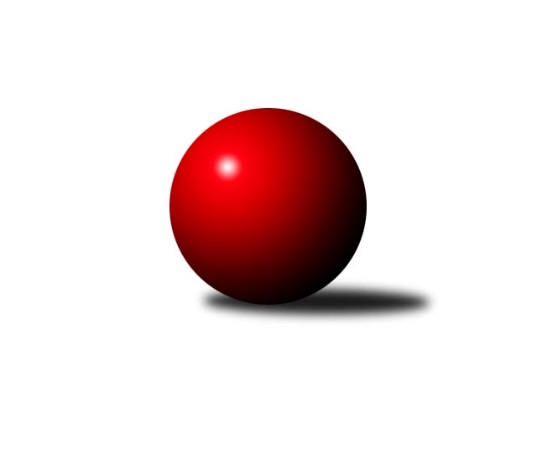 Č.4Ročník 2016/2017	14.5.2024 3.KLM B 2016/2017Statistika 4. kolaTabulka družstev:		družstvo	záp	výh	rem	proh	skore	sety	průměr	body	plné	dorážka	chyby	1.	TJ Sokol Tehovec	4	4	0	0	23.0 : 9.0 	(55.0 : 41.0)	3343	8	2226	1118	23.5	2.	Spartak Rokytnice nad Jizerou	4	3	0	1	24.0 : 8.0 	(58.5 : 37.5)	3284	6	2190	1094	23.8	3.	TJ Lokomotiva Trutnov	4	3	0	1	21.0 : 11.0 	(56.0 : 40.0)	3268	6	2198	1070	29.3	4.	TJ Kuželky Česká Lípa	4	3	0	1	21.0 : 11.0 	(50.5 : 45.5)	3188	6	2132	1056	24.8	5.	TJ Lokomotiva Ústí n. L.	3	2	0	1	16.0 : 8.0 	(44.0 : 28.0)	3203	4	2121	1082	24.7	6.	TJ Teplice Letná	3	2	0	1	13.0 : 11.0 	(34.0 : 38.0)	3198	4	2156	1042	36	7.	SK Žižkov Praha	4	2	0	2	15.0 : 17.0 	(52.5 : 43.5)	3188	4	2143	1045	31.3	8.	SKK Jičín B	4	1	0	3	12.0 : 20.0 	(46.0 : 50.0)	3349	2	2248	1102	36.5	9.	KK Hvězda Trnovany B	4	1	0	3	12.0 : 20.0 	(41.5 : 54.5)	3164	2	2154	1010	33.3	10.	KK Konstruktiva Praha  B	4	1	0	3	11.0 : 21.0 	(45.0 : 51.0)	3174	2	2165	1008	37.8	11.	TJ Sparta Kutná Hora	4	1	0	3	9.0 : 23.0 	(38.0 : 58.0)	3191	2	2171	1021	34.8	12.	TJ Sokol Praha-Vršovice	4	0	0	4	7.0 : 25.0 	(31.0 : 65.0)	2980	0	2063	917	57.8Tabulka doma:		družstvo	záp	výh	rem	proh	skore	sety	průměr	body	maximum	minimum	1.	TJ Lokomotiva Trutnov	2	2	0	0	12.0 : 4.0 	(29.0 : 19.0)	3217	4	3243	3191	2.	TJ Kuželky Česká Lípa	2	2	0	0	12.0 : 4.0 	(26.5 : 21.5)	3143	4	3162	3124	3.	TJ Sokol Tehovec	2	2	0	0	11.0 : 5.0 	(27.0 : 21.0)	3290	4	3304	3276	4.	Spartak Rokytnice nad Jizerou	3	2	0	1	18.0 : 6.0 	(42.5 : 29.5)	3488	4	3544	3423	5.	SK Žižkov Praha	3	2	0	1	12.0 : 12.0 	(39.0 : 33.0)	3190	4	3200	3179	6.	TJ Lokomotiva Ústí n. L.	1	1	0	0	6.0 : 2.0 	(13.5 : 10.5)	3440	2	3440	3440	7.	TJ Sparta Kutná Hora	1	1	0	0	5.0 : 3.0 	(10.5 : 13.5)	3191	2	3191	3191	8.	SKK Jičín B	2	1	0	1	9.0 : 7.0 	(27.0 : 21.0)	3316	2	3374	3257	9.	KK Konstruktiva Praha  B	2	1	0	1	8.0 : 8.0 	(26.0 : 22.0)	3156	2	3161	3151	10.	KK Hvězda Trnovany B	3	1	0	2	9.0 : 15.0 	(33.0 : 39.0)	3256	2	3284	3215	11.	TJ Teplice Letná	0	0	0	0	0.0 : 0.0 	(0.0 : 0.0)	0	0	0	0	12.	TJ Sokol Praha-Vršovice	2	0	0	2	2.0 : 14.0 	(12.0 : 36.0)	2829	0	2912	2745Tabulka venku:		družstvo	záp	výh	rem	proh	skore	sety	průměr	body	maximum	minimum	1.	TJ Sokol Tehovec	2	2	0	0	12.0 : 4.0 	(28.0 : 20.0)	3370	4	3434	3306	2.	TJ Teplice Letná	3	2	0	1	13.0 : 11.0 	(34.0 : 38.0)	3198	4	3302	3112	3.	Spartak Rokytnice nad Jizerou	1	1	0	0	6.0 : 2.0 	(16.0 : 8.0)	3080	2	3080	3080	4.	TJ Lokomotiva Ústí n. L.	2	1	0	1	10.0 : 6.0 	(30.5 : 17.5)	3085	2	3120	3049	5.	TJ Lokomotiva Trutnov	2	1	0	1	9.0 : 7.0 	(27.0 : 21.0)	3293	2	3336	3250	6.	TJ Kuželky Česká Lípa	2	1	0	1	9.0 : 7.0 	(24.0 : 24.0)	3211	2	3296	3126	7.	SK Žižkov Praha	1	0	0	1	3.0 : 5.0 	(13.5 : 10.5)	3185	0	3185	3185	8.	KK Hvězda Trnovany B	1	0	0	1	3.0 : 5.0 	(8.5 : 15.5)	3072	0	3072	3072	9.	TJ Sokol Praha-Vršovice	2	0	0	2	5.0 : 11.0 	(19.0 : 29.0)	3056	0	3098	3014	10.	SKK Jičín B	2	0	0	2	3.0 : 13.0 	(19.0 : 29.0)	3366	0	3367	3365	11.	KK Konstruktiva Praha  B	2	0	0	2	3.0 : 13.0 	(19.0 : 29.0)	3183	0	3209	3156	12.	TJ Sparta Kutná Hora	3	0	0	3	4.0 : 20.0 	(27.5 : 44.5)	3191	0	3368	3012Tabulka podzimní části:		družstvo	záp	výh	rem	proh	skore	sety	průměr	body	doma	venku	1.	TJ Sokol Tehovec	4	4	0	0	23.0 : 9.0 	(55.0 : 41.0)	3343	8 	2 	0 	0 	2 	0 	0	2.	Spartak Rokytnice nad Jizerou	4	3	0	1	24.0 : 8.0 	(58.5 : 37.5)	3284	6 	2 	0 	1 	1 	0 	0	3.	TJ Lokomotiva Trutnov	4	3	0	1	21.0 : 11.0 	(56.0 : 40.0)	3268	6 	2 	0 	0 	1 	0 	1	4.	TJ Kuželky Česká Lípa	4	3	0	1	21.0 : 11.0 	(50.5 : 45.5)	3188	6 	2 	0 	0 	1 	0 	1	5.	TJ Lokomotiva Ústí n. L.	3	2	0	1	16.0 : 8.0 	(44.0 : 28.0)	3203	4 	1 	0 	0 	1 	0 	1	6.	TJ Teplice Letná	3	2	0	1	13.0 : 11.0 	(34.0 : 38.0)	3198	4 	0 	0 	0 	2 	0 	1	7.	SK Žižkov Praha	4	2	0	2	15.0 : 17.0 	(52.5 : 43.5)	3188	4 	2 	0 	1 	0 	0 	1	8.	SKK Jičín B	4	1	0	3	12.0 : 20.0 	(46.0 : 50.0)	3349	2 	1 	0 	1 	0 	0 	2	9.	KK Hvězda Trnovany B	4	1	0	3	12.0 : 20.0 	(41.5 : 54.5)	3164	2 	1 	0 	2 	0 	0 	1	10.	KK Konstruktiva Praha  B	4	1	0	3	11.0 : 21.0 	(45.0 : 51.0)	3174	2 	1 	0 	1 	0 	0 	2	11.	TJ Sparta Kutná Hora	4	1	0	3	9.0 : 23.0 	(38.0 : 58.0)	3191	2 	1 	0 	0 	0 	0 	3	12.	TJ Sokol Praha-Vršovice	4	0	0	4	7.0 : 25.0 	(31.0 : 65.0)	2980	0 	0 	0 	2 	0 	0 	2Tabulka jarní části:		družstvo	záp	výh	rem	proh	skore	sety	průměr	body	doma	venku	1.	TJ Sokol Praha-Vršovice	0	0	0	0	0.0 : 0.0 	(0.0 : 0.0)	0	0 	0 	0 	0 	0 	0 	0 	2.	TJ Teplice Letná	0	0	0	0	0.0 : 0.0 	(0.0 : 0.0)	0	0 	0 	0 	0 	0 	0 	0 	3.	KK Hvězda Trnovany B	0	0	0	0	0.0 : 0.0 	(0.0 : 0.0)	0	0 	0 	0 	0 	0 	0 	0 	4.	SKK Jičín B	0	0	0	0	0.0 : 0.0 	(0.0 : 0.0)	0	0 	0 	0 	0 	0 	0 	0 	5.	KK Konstruktiva Praha  B	0	0	0	0	0.0 : 0.0 	(0.0 : 0.0)	0	0 	0 	0 	0 	0 	0 	0 	6.	TJ Lokomotiva Trutnov	0	0	0	0	0.0 : 0.0 	(0.0 : 0.0)	0	0 	0 	0 	0 	0 	0 	0 	7.	TJ Sparta Kutná Hora	0	0	0	0	0.0 : 0.0 	(0.0 : 0.0)	0	0 	0 	0 	0 	0 	0 	0 	8.	SK Žižkov Praha	0	0	0	0	0.0 : 0.0 	(0.0 : 0.0)	0	0 	0 	0 	0 	0 	0 	0 	9.	TJ Lokomotiva Ústí n. L.	0	0	0	0	0.0 : 0.0 	(0.0 : 0.0)	0	0 	0 	0 	0 	0 	0 	0 	10.	Spartak Rokytnice nad Jizerou	0	0	0	0	0.0 : 0.0 	(0.0 : 0.0)	0	0 	0 	0 	0 	0 	0 	0 	11.	TJ Sokol Tehovec	0	0	0	0	0.0 : 0.0 	(0.0 : 0.0)	0	0 	0 	0 	0 	0 	0 	0 	12.	TJ Kuželky Česká Lípa	0	0	0	0	0.0 : 0.0 	(0.0 : 0.0)	0	0 	0 	0 	0 	0 	0 	0 Zisk bodů pro družstvo:		jméno hráče	družstvo	body	zápasy	v %	dílčí body	sety	v %	1.	Marek Žoudlík 	TJ Lokomotiva Trutnov  	4	/	4	(100%)	13	/	16	(81%)	2.	Jaroslav Procházka 	TJ Sokol Tehovec  	4	/	4	(100%)	13	/	16	(81%)	3.	Petr Steinz 	TJ Kuželky Česká Lípa  	4	/	4	(100%)	9	/	16	(56%)	4.	Milan Grejtovský 	TJ Lokomotiva Ústí n. L.  	3	/	3	(100%)	10	/	12	(83%)	5.	Tomáš Vrána 	TJ Lokomotiva Ústí n. L.  	3	/	3	(100%)	9	/	12	(75%)	6.	Martin Hrouda 	TJ Sokol Tehovec  	3	/	3	(100%)	7.5	/	12	(63%)	7.	Luděk Gühl 	TJ Teplice Letná 	3	/	3	(100%)	7	/	12	(58%)	8.	Jan Pašek ml.	Spartak Rokytnice nad Jizerou 	3	/	3	(100%)	6.5	/	12	(54%)	9.	Roman Straka 	TJ Lokomotiva Trutnov  	3	/	4	(75%)	12	/	16	(75%)	10.	Pavel Vymazal 	KK Konstruktiva Praha  B 	3	/	4	(75%)	12	/	16	(75%)	11.	Jiří Zetek 	SK Žižkov Praha 	3	/	4	(75%)	11	/	16	(69%)	12.	Petr Janouch 	Spartak Rokytnice nad Jizerou 	3	/	4	(75%)	10.5	/	16	(66%)	13.	Zdeněk st. Novotný st.	Spartak Rokytnice nad Jizerou 	3	/	4	(75%)	10	/	16	(63%)	14.	Petr Fabian 	KK Hvězda Trnovany B 	3	/	4	(75%)	10	/	16	(63%)	15.	Josef Rubanický 	TJ Kuželky Česká Lípa  	3	/	4	(75%)	9.5	/	16	(59%)	16.	Vladimír Ludvík 	TJ Kuželky Česká Lípa  	3	/	4	(75%)	9	/	16	(56%)	17.	Radek Jalovecký 	TJ Lokomotiva Ústí n. L.  	2	/	2	(100%)	7	/	8	(88%)	18.	Petr Mařas 	Spartak Rokytnice nad Jizerou 	2	/	2	(100%)	7	/	8	(88%)	19.	Miroslav Kužel 	TJ Lokomotiva Trutnov  	2	/	2	(100%)	6	/	8	(75%)	20.	Vladimír Řehák 	SKK Jičín B 	2	/	2	(100%)	6	/	8	(75%)	21.	Martin Bergerhof 	KK Hvězda Trnovany B 	2	/	2	(100%)	6	/	8	(75%)	22.	Štěpán Kvapil 	Spartak Rokytnice nad Jizerou 	2	/	3	(67%)	8	/	12	(67%)	23.	Martin Beran 	SK Žižkov Praha 	2	/	3	(67%)	7.5	/	12	(63%)	24.	Jiří Šípek 	TJ Lokomotiva Ústí n. L.  	2	/	3	(67%)	7.5	/	12	(63%)	25.	Marek Kyzivát 	TJ Kuželky Česká Lípa  	2	/	3	(67%)	7	/	12	(58%)	26.	Jan Filip 	TJ Teplice Letná 	2	/	3	(67%)	7	/	12	(58%)	27.	Tomáš Ryšavý 	TJ Lokomotiva Trutnov  	2	/	3	(67%)	6.5	/	12	(54%)	28.	David Bouša 	TJ Teplice Letná 	2	/	3	(67%)	6	/	12	(50%)	29.	Dušan Hrčkulák 	TJ Sparta Kutná Hora 	2	/	3	(67%)	6	/	12	(50%)	30.	Miroslav Malý 	TJ Kuželky Česká Lípa  	2	/	3	(67%)	6	/	12	(50%)	31.	Pavel Grygar 	TJ Sokol Praha-Vršovice  	2	/	3	(67%)	5.5	/	12	(46%)	32.	Petr Seidl 	TJ Sokol Tehovec  	2	/	3	(67%)	5	/	12	(42%)	33.	Milan Valášek 	Spartak Rokytnice nad Jizerou 	2	/	3	(67%)	4.5	/	12	(38%)	34.	Zbyněk Vilímovský 	TJ Sokol Praha-Vršovice  	2	/	4	(50%)	10	/	16	(63%)	35.	František Rusín 	SK Žižkov Praha 	2	/	4	(50%)	9	/	16	(56%)	36.	Arnošt Nedbal 	KK Konstruktiva Praha  B 	2	/	4	(50%)	9	/	16	(56%)	37.	Jaroslav Kříž 	SKK Jičín B 	2	/	4	(50%)	9	/	16	(56%)	38.	Jan Mařas 	Spartak Rokytnice nad Jizerou 	2	/	4	(50%)	9	/	16	(56%)	39.	Marek Plšek 	TJ Lokomotiva Trutnov  	2	/	4	(50%)	8	/	16	(50%)	40.	Stanislav Schuh 	SK Žižkov Praha 	2	/	4	(50%)	8	/	16	(50%)	41.	Jiří Barbora 	TJ Sparta Kutná Hora 	2	/	4	(50%)	8	/	16	(50%)	42.	Martin Šveda 	TJ Sokol Praha-Vršovice  	2	/	4	(50%)	7.5	/	16	(47%)	43.	Radek Kandl 	KK Hvězda Trnovany B 	2	/	4	(50%)	7	/	16	(44%)	44.	Vladimír Pavlata 	SKK Jičín B 	2	/	4	(50%)	6	/	16	(38%)	45.	Dalibor Mierva 	TJ Sparta Kutná Hora 	2	/	4	(50%)	6	/	16	(38%)	46.	Michal Vlček 	TJ Lokomotiva Trutnov  	1	/	1	(100%)	4	/	4	(100%)	47.	Slavomír Trepera 	Spartak Rokytnice nad Jizerou 	1	/	1	(100%)	3	/	4	(75%)	48.	Petr Kolář 	SKK Jičín B 	1	/	1	(100%)	3	/	4	(75%)	49.	Petr Holý 	TJ Lokomotiva Trutnov  	1	/	1	(100%)	2	/	4	(50%)	50.	Štěpán Kunc 	TJ Lokomotiva Ústí n. L.  	1	/	1	(100%)	2	/	4	(50%)	51.	Jakub Šmidlík 	TJ Sokol Tehovec  	1	/	2	(50%)	4.5	/	8	(56%)	52.	Petr Šmidlík 	TJ Sokol Tehovec  	1	/	2	(50%)	4.5	/	8	(56%)	53.	Jiří Šťastný 	TJ Sokol Tehovec  	1	/	2	(50%)	4	/	8	(50%)	54.	Josef Kašpar 	SK Žižkov Praha 	1	/	2	(50%)	4	/	8	(50%)	55.	David Novák 	TJ Sokol Tehovec  	1	/	2	(50%)	4	/	8	(50%)	56.	Martin Bílek 	TJ Sokol Tehovec  	1	/	3	(33%)	7	/	12	(58%)	57.	Jan Hybš 	TJ Teplice Letná 	1	/	3	(33%)	6	/	12	(50%)	58.	Tomáš Pavlata 	SKK Jičín B 	1	/	3	(33%)	6	/	12	(50%)	59.	Martin st. Zahálka st.	TJ Lokomotiva Ústí n. L.  	1	/	3	(33%)	5	/	12	(42%)	60.	Jaroslav st. Pleticha st.	KK Konstruktiva Praha  B 	1	/	3	(33%)	4.5	/	12	(38%)	61.	Lukáš Hanzlík 	TJ Teplice Letná 	1	/	3	(33%)	4	/	12	(33%)	62.	Bohumil Navrátil 	KK Hvězda Trnovany B 	1	/	3	(33%)	3	/	12	(25%)	63.	Luboš Kocmich 	SK Žižkov Praha 	1	/	4	(25%)	10	/	16	(63%)	64.	Martin Mazáček 	SKK Jičín B 	1	/	4	(25%)	8.5	/	16	(53%)	65.	Václav Posejpal 	KK Konstruktiva Praha  B 	1	/	4	(25%)	8	/	16	(50%)	66.	Martin Najman 	TJ Kuželky Česká Lípa  	1	/	4	(25%)	8	/	16	(50%)	67.	Petr Kubita 	KK Hvězda Trnovany B 	1	/	4	(25%)	7.5	/	16	(47%)	68.	Jakub Hlava 	KK Konstruktiva Praha  B 	1	/	4	(25%)	6.5	/	16	(41%)	69.	Vladimír Holý 	TJ Sparta Kutná Hora 	1	/	4	(25%)	6.5	/	16	(41%)	70.	Vratislav Kubita 	KK Hvězda Trnovany B 	1	/	4	(25%)	6	/	16	(38%)	71.	Jaroslav Soukup 	SKK Jičín B 	1	/	4	(25%)	5.5	/	16	(34%)	72.	Jiří Rejthárek 	TJ Sokol Praha-Vršovice  	1	/	4	(25%)	4.5	/	16	(28%)	73.	Stanislav Vesecký 	KK Konstruktiva Praha  B 	1	/	4	(25%)	4	/	16	(25%)	74.	Jiří Halfar 	TJ Sparta Kutná Hora 	0	/	1	(0%)	2	/	4	(50%)	75.	Leoš Vobořil 	TJ Sparta Kutná Hora 	0	/	1	(0%)	1.5	/	4	(38%)	76.	Aleš Kotek 	TJ Lokomotiva Trutnov  	0	/	1	(0%)	1	/	4	(25%)	77.	Roman Bureš 	SKK Jičín B 	0	/	1	(0%)	1	/	4	(25%)	78.	Jiří Slabý 	TJ Kuželky Česká Lípa  	0	/	1	(0%)	1	/	4	(25%)	79.	David Ryzák 	TJ Lokomotiva Trutnov  	0	/	1	(0%)	1	/	4	(25%)	80.	Jiří Kapucián 	SKK Jičín B 	0	/	1	(0%)	1	/	4	(25%)	81.	Josef Jiřínský 	TJ Teplice Letná 	0	/	1	(0%)	1	/	4	(25%)	82.	Miroslav Šnejdar st.	KK Konstruktiva Praha  B 	0	/	1	(0%)	1	/	4	(25%)	83.	Jiří Jabůrek 	TJ Sokol Praha-Vršovice  	0	/	1	(0%)	0.5	/	4	(13%)	84.	Alexandr Trpišovský 	TJ Teplice Letná 	0	/	2	(0%)	3	/	8	(38%)	85.	Petr Veverka 	SK Žižkov Praha 	0	/	2	(0%)	2	/	8	(25%)	86.	Josef Rohlena 	TJ Lokomotiva Ústí n. L.  	0	/	2	(0%)	2	/	8	(25%)	87.	Ondřej Koblih 	KK Hvězda Trnovany B 	0	/	2	(0%)	2	/	8	(25%)	88.	Martin Šmejkal 	TJ Sokol Praha-Vršovice  	0	/	2	(0%)	1	/	8	(13%)	89.	Karel Holada 	TJ Sokol Praha-Vršovice  	0	/	2	(0%)	0	/	8	(0%)	90.	Petr Dus 	TJ Sparta Kutná Hora 	0	/	3	(0%)	3	/	12	(25%)	91.	Petr Kotek 	TJ Lokomotiva Trutnov  	0	/	3	(0%)	2.5	/	12	(21%)	92.	Antonín Krejza 	TJ Sokol Praha-Vršovice  	0	/	3	(0%)	2	/	12	(17%)	93.	Michal Hrčkulák 	TJ Sparta Kutná Hora 	0	/	4	(0%)	5	/	16	(31%)Průměry na kuželnách:		kuželna	průměr	plné	dorážka	chyby	výkon na hráče	1.	Vrchlabí, 1-4	3438	2290	1148	23.0	(573.1)	2.	TJ Lokomotiva Ústí nad Labem, 1-4	3299	2196	1103	28.4	(550.0)	3.	SKK Jičín, 1-2	3272	2209	1063	42.0	(545.4)	4.	Poděbrady, 1-4	3259	2189	1070	24.5	(543.3)	5.	TJ Sparta Kutná Hora, 1-4	3188	2158	1029	28.0	(531.3)	6.	Trutnov, 1-4	3136	2148	987	45.0	(522.7)	7.	TJ Kuželky Česká Lípa, 1-4	3129	2075	1054	25.0	(521.6)	8.	KK Konstruktiva Praha, 1-6	3126	2144	982	41.5	(521.0)	9.	TJ Teplice Letná, 1-4	3121	2123	998	34.5	(520.2)	10.	KK Slavia Praha, 1-4	3086	2101	984	37.9	(514.3)Nejlepší výkony na kuželnách:Vrchlabí, 1-4Spartak Rokytnice nad Jizerou	3544	1. kolo	Štěpán Kvapil 	Spartak Rokytnice nad Jizerou	632	1. koloSpartak Rokytnice nad Jizerou	3496	4. kolo	Jaroslav Procházka 	TJ Sokol Tehovec 	614	2. koloTJ Sokol Tehovec 	3434	2. kolo	Petr Janouch 	Spartak Rokytnice nad Jizerou	609	4. koloSpartak Rokytnice nad Jizerou	3423	2. kolo	Petr Mařas 	Spartak Rokytnice nad Jizerou	603	4. koloTJ Sparta Kutná Hora	3368	1. kolo	Martin Hrouda 	TJ Sokol Tehovec 	595	2. koloSKK Jičín B	3367	4. kolo	Milan Valášek 	Spartak Rokytnice nad Jizerou	591	1. kolo		. kolo	Štěpán Kvapil 	Spartak Rokytnice nad Jizerou	589	2. kolo		. kolo	Jan Mařas 	Spartak Rokytnice nad Jizerou	589	1. kolo		. kolo	Petr Janouch 	Spartak Rokytnice nad Jizerou	587	1. kolo		. kolo	Zdeněk st. Novotný st.	Spartak Rokytnice nad Jizerou	587	4. koloTJ Lokomotiva Ústí nad Labem, 1-4TJ Lokomotiva Ústí n. L. 	3440	2. kolo	Milan Grejtovský 	TJ Lokomotiva Ústí n. L. 	612	2. koloSKK Jičín B	3365	2. kolo	Petr Fabian 	KK Hvězda Trnovany B	601	1. koloTJ Lokomotiva Trutnov 	3336	1. kolo	Martin Bergerhof 	KK Hvězda Trnovany B	585	4. koloTJ Kuželky Česká Lípa 	3296	3. kolo	Tomáš Vrána 	TJ Lokomotiva Ústí n. L. 	583	2. koloKK Hvězda Trnovany B	3284	1. kolo	Radek Jalovecký 	TJ Lokomotiva Ústí n. L. 	582	2. koloKK Hvězda Trnovany B	3268	4. kolo	Miroslav Malý 	TJ Kuželky Česká Lípa 	581	3. koloKK Hvězda Trnovany B	3215	3. kolo	Marek Žoudlík 	TJ Lokomotiva Trutnov 	580	1. koloTJ Sparta Kutná Hora	3194	4. kolo	Petr Fabian 	KK Hvězda Trnovany B	580	4. kolo		. kolo	Vladimír Pavlata 	SKK Jičín B	578	2. kolo		. kolo	Michal Vlček 	TJ Lokomotiva Trutnov 	577	1. koloSKK Jičín, 1-2SKK Jičín B	3374	3. kolo	Vladimír Řehák 	SKK Jičín B	622	3. koloTJ Teplice Letná	3302	1. kolo	Jan Hybš 	TJ Teplice Letná	598	1. koloSKK Jičín B	3257	1. kolo	Tomáš Pavlata 	SKK Jičín B	583	3. koloKK Konstruktiva Praha  B	3156	3. kolo	Jan Filip 	TJ Teplice Letná	571	1. kolo		. kolo	Martin Mazáček 	SKK Jičín B	564	3. kolo		. kolo	Jaroslav Soukup 	SKK Jičín B	562	3. kolo		. kolo	Tomáš Pavlata 	SKK Jičín B	558	1. kolo		. kolo	David Bouša 	TJ Teplice Letná	557	1. kolo		. kolo	Martin Mazáček 	SKK Jičín B	555	1. kolo		. kolo	Václav Posejpal 	KK Konstruktiva Praha  B	555	3. koloPoděbrady, 1-4TJ Sokol Tehovec 	3304	3. kolo	Jaroslav Procházka 	TJ Sokol Tehovec 	597	1. koloTJ Sokol Tehovec 	3276	1. kolo	Jaroslav Procházka 	TJ Sokol Tehovec 	596	3. koloTJ Lokomotiva Trutnov 	3250	3. kolo	Roman Straka 	TJ Lokomotiva Trutnov 	580	3. koloKK Konstruktiva Praha  B	3209	1. kolo	Pavel Vymazal 	KK Konstruktiva Praha  B	570	1. kolo		. kolo	Petr Šmidlík 	TJ Sokol Tehovec 	569	3. kolo		. kolo	Petr Seidl 	TJ Sokol Tehovec 	567	1. kolo		. kolo	Tomáš Ryšavý 	TJ Lokomotiva Trutnov 	554	3. kolo		. kolo	Petr Seidl 	TJ Sokol Tehovec 	552	3. kolo		. kolo	Jakub Šmidlík 	TJ Sokol Tehovec 	550	1. kolo		. kolo	Martin Bílek 	TJ Sokol Tehovec 	543	1. koloTJ Sparta Kutná Hora, 1-4TJ Sparta Kutná Hora	3191	3. kolo	Josef Kašpar 	SK Žižkov Praha	572	3. koloSK Žižkov Praha	3185	3. kolo	Stanislav Schuh 	SK Žižkov Praha	551	3. kolo		. kolo	Dušan Hrčkulák 	TJ Sparta Kutná Hora	549	3. kolo		. kolo	Petr Dus 	TJ Sparta Kutná Hora	540	3. kolo		. kolo	Jiří Barbora 	TJ Sparta Kutná Hora	539	3. kolo		. kolo	Dalibor Mierva 	TJ Sparta Kutná Hora	532	3. kolo		. kolo	Martin Beran 	SK Žižkov Praha	527	3. kolo		. kolo	František Rusín 	SK Žižkov Praha	522	3. kolo		. kolo	Vladimír Holý 	TJ Sparta Kutná Hora	519	3. kolo		. kolo	Jiří Zetek 	SK Žižkov Praha	514	3. koloTrutnov, 1-4TJ Lokomotiva Trutnov 	3243	4. kolo	Marek Žoudlík 	TJ Lokomotiva Trutnov 	571	4. koloTJ Lokomotiva Trutnov 	3191	2. kolo	Miroslav Kužel 	TJ Lokomotiva Trutnov 	565	2. koloTJ Sokol Praha-Vršovice 	3098	4. kolo	Roman Straka 	TJ Lokomotiva Trutnov 	557	4. koloTJ Sparta Kutná Hora	3012	2. kolo	Petr Holý 	TJ Lokomotiva Trutnov 	556	2. kolo		. kolo	Marek Žoudlík 	TJ Lokomotiva Trutnov 	555	2. kolo		. kolo	Pavel Grygar 	TJ Sokol Praha-Vršovice 	550	4. kolo		. kolo	Jiří Barbora 	TJ Sparta Kutná Hora	548	2. kolo		. kolo	Marek Plšek 	TJ Lokomotiva Trutnov 	547	4. kolo		. kolo	Miroslav Kužel 	TJ Lokomotiva Trutnov 	541	4. kolo		. kolo	Petr Kotek 	TJ Lokomotiva Trutnov 	529	4. koloTJ Kuželky Česká Lípa, 1-4TJ Kuželky Česká Lípa 	3162	2. kolo	Milan Grejtovský 	TJ Lokomotiva Ústí n. L. 	556	4. koloTJ Kuželky Česká Lípa 	3124	4. kolo	Lukáš Hanzlík 	TJ Teplice Letná	555	2. koloTJ Lokomotiva Ústí n. L. 	3120	4. kolo	Martin Najman 	TJ Kuželky Česká Lípa 	544	2. koloTJ Teplice Letná	3112	2. kolo	Vladimír Ludvík 	TJ Kuželky Česká Lípa 	543	4. kolo		. kolo	Petr Steinz 	TJ Kuželky Česká Lípa 	541	2. kolo		. kolo	Tomáš Vrána 	TJ Lokomotiva Ústí n. L. 	540	4. kolo		. kolo	Miroslav Malý 	TJ Kuželky Česká Lípa 	538	2. kolo		. kolo	Jan Hybš 	TJ Teplice Letná	529	2. kolo		. kolo	Martin Najman 	TJ Kuželky Česká Lípa 	528	4. kolo		. kolo	Marek Kyzivát 	TJ Kuželky Česká Lípa 	527	4. koloKK Konstruktiva Praha, 1-6TJ Teplice Letná	3179	4. kolo	Václav Posejpal 	KK Konstruktiva Praha  B	559	2. koloKK Konstruktiva Praha  B	3161	2. kolo	Jaroslav st. Pleticha st.	KK Konstruktiva Praha  B	557	2. koloKK Konstruktiva Praha  B	3151	4. kolo	Jaroslav st. Pleticha st.	KK Konstruktiva Praha  B	555	4. koloTJ Sokol Praha-Vršovice 	3014	2. kolo	Pavel Vymazal 	KK Konstruktiva Praha  B	553	4. kolo		. kolo	David Bouša 	TJ Teplice Letná	551	4. kolo		. kolo	Alexandr Trpišovský 	TJ Teplice Letná	546	4. kolo		. kolo	Jiří Rejthárek 	TJ Sokol Praha-Vršovice 	541	2. kolo		. kolo	Zbyněk Vilímovský 	TJ Sokol Praha-Vršovice 	539	2. kolo		. kolo	Pavel Vymazal 	KK Konstruktiva Praha  B	533	2. kolo		. kolo	Luděk Gühl 	TJ Teplice Letná	533	4. koloTJ Teplice Letná, 1-4TJ Teplice Letná	3160	3. kolo	Jan Filip 	TJ Teplice Letná	556	3. koloTJ Lokomotiva Ústí n. L. 	3082	3. kolo	Lukáš Hanzlík 	TJ Teplice Letná	543	3. kolo		. kolo	Luděk Gühl 	TJ Teplice Letná	541	3. kolo		. kolo	Jiří Šípek 	TJ Lokomotiva Ústí n. L. 	540	3. kolo		. kolo	Jan Hybš 	TJ Teplice Letná	531	3. kolo		. kolo	Radek Jalovecký 	TJ Lokomotiva Ústí n. L. 	530	3. kolo		. kolo	Tomáš Vrána 	TJ Lokomotiva Ústí n. L. 	529	3. kolo		. kolo	Martin st. Zahálka st.	TJ Lokomotiva Ústí n. L. 	518	3. kolo		. kolo	Alexandr Trpišovský 	TJ Teplice Letná	505	3. kolo		. kolo	Miroslav Wedlich 	TJ Lokomotiva Ústí n. L. 	499	3. koloKK Slavia Praha, 1-4TJ Sokol Tehovec 	3306	4. kolo	Jaroslav Procházka 	TJ Sokol Tehovec 	591	4. koloSK Žižkov Praha	3200	4. kolo	Jiří Zetek 	SK Žižkov Praha	564	1. koloSK Žižkov Praha	3191	1. kolo	Vratislav Kubita 	KK Hvězda Trnovany B	562	2. koloSK Žižkov Praha	3179	2. kolo	František Rusín 	SK Žižkov Praha	561	2. koloTJ Kuželky Česká Lípa 	3126	1. kolo	Petr Šmidlík 	TJ Sokol Tehovec 	561	4. koloSpartak Rokytnice nad Jizerou	3080	3. kolo	Jiří Zetek 	SK Žižkov Praha	556	4. koloKK Hvězda Trnovany B	3072	2. kolo	Martin Hrouda 	TJ Sokol Tehovec 	554	4. koloTJ Lokomotiva Ústí n. L. 	3049	1. kolo	Petr Seidl 	TJ Sokol Tehovec 	548	4. koloTJ Sokol Praha-Vršovice 	2912	3. kolo	Jiří Zetek 	SK Žižkov Praha	547	2. koloTJ Sokol Praha-Vršovice 	2745	1. kolo	Tomáš Vrána 	TJ Lokomotiva Ústí n. L. 	542	1. koloČetnost výsledků:	8.0 : 0.0	1x	7.0 : 1.0	2x	6.0 : 2.0	9x	5.0 : 3.0	4x	3.0 : 5.0	2x	2.0 : 6.0	3x	1.0 : 7.0	2x	0.0 : 8.0	1x